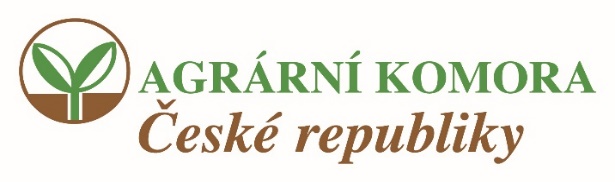 Prohlášení zemědělců k zabezpečení dodávek kvalitních potravin pro české obyvateleVážení občané, My, zemědělci České republiky v této složité době, kdy relativně nízká soběstačnost ve výrobě potravin nás všechny znepokojuje, prohlašujeme naši připravenost v navýšení soběstačnosti ve výrobě základních, kvalitních a bezpečných zemědělských komodit jako je ZELENINA, OVOCE, BRAMBORYVEPŘOVÉ MASO, Drůbeží MASO, VAJÍČKA A OSTATNÍ komodity, kde v současné době nedosahujeme soběstačnost.K navýšení je ale nezbytné přizpůsobit naši legislativu, a to zejména zákon o potravinách, zákon o významné tržní síle a zákon o ochraně zemědělského půdního fondu. Věříme, že nejen naši politici, ale celá naše veřejnost v těchto složitých dobách podpoří naši iniciativu, jelikož jde o výživu českého národa, zajištění soběstačnosti a produkci bezpečných potravin pro náš lid. V Praze dne  1. 4. 2020                                 Za  prezidium Agrární komory České republiky                                                                      	Ing. Zdeněk Jandejsek, CSc., prezident AK ČR  Vážení spoluobčané, spotřebitelé a nakupující ve všech typech prodejen s potravinami !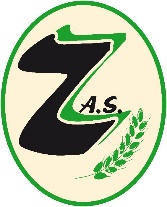 Zemědělská a.s. Krucemburk plně podporuje výše uvedené Prohlášení Agrární komory.Při nákupech potravin Vás žádáme o maximální a stálé upřednostňování výrobků českých zemědělců a potravinářů.Za Zemědělskou a.s. Krucemburk: 	ing. Milan Stránský, předseda představenstva					Ing. Jiří Uchytil, místopředseda představenstva	